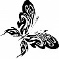 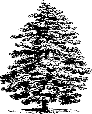 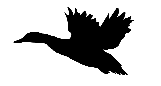 １０月の亀城公園自然観察会テーマ「秋と出会う」です。秋を代表する野鳥モズの高鳴きを聴いたり、日本で越冬するために渡ってくるカモたちを少しずつ観察できたりします。バッタ類やチョウ、テントウムシなどとの出会いもあります。秋に咲く草花ノコンギクなど、風情が有ります。秋の草花遊びやネイチャーゲーム「きれいな葉っぱ見つけ」も楽しみます。　開 催 日：令和５年１０月２１日（土）集合時刻：９時３０分（出発 ９時４５分）解散時刻：１２時ごろ場　　所：亀城公園とその周辺集合場所：（亀城公園）刈谷市体育館南　東屋・時計塔前参 加 費：無料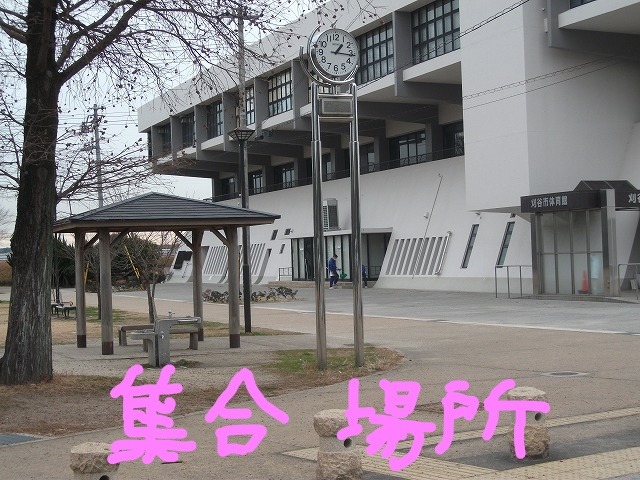 参加方法：当日、集合場所に集合（小学生以下は保護者同伴）持物服装：飲料水、双眼鏡や帽子が有るとよい　　　歩く服装（長袖、長ズボン着用）雨天や緊急事態宣言中：中止出会いそうな生き物たち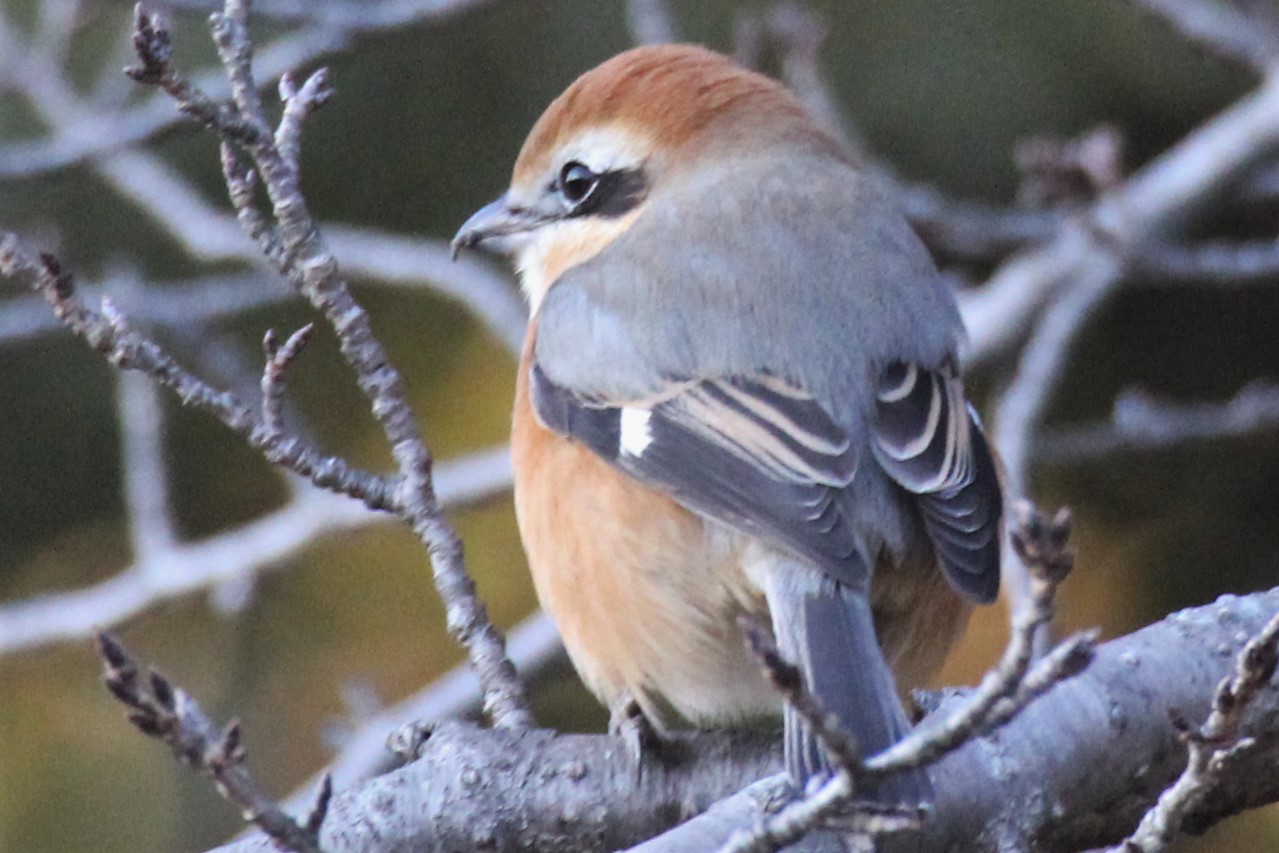 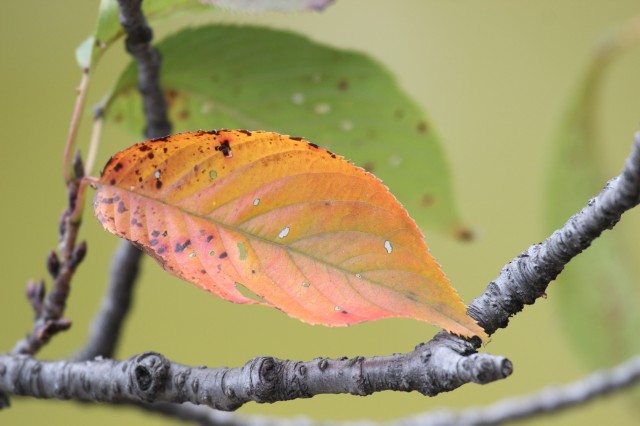 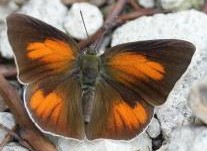 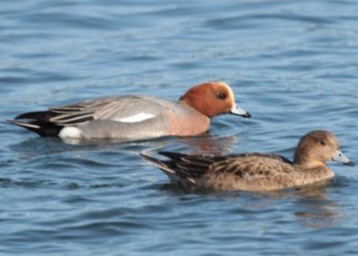 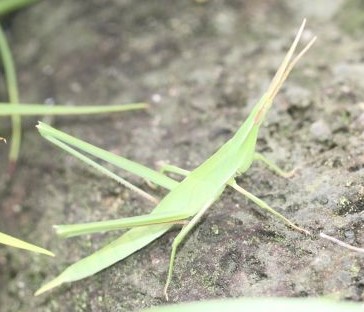 